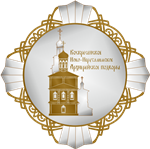 Реквизиты для пожертвования Воскресенскому Новоиерусалимскому Архиерейскому подворью г. КазаниНаименование организацииНОВОИЕРУСАЛИМСКОЕ АРХИЕРЕЙСКОЕ ПОДВОРЬЕ Г. КАЗАНИНастоятель, председатель приходского советаИеромонах Роман (Модин Руслан Викторович)Фактический адрес420059, РТ, г. Казань, ул. Оренбургский Тракт, дом 48БТелефон настоятеля+7 (917) 252-68-75Электронный адресarkh-podvore@list.ru , mail@za-zdravie116.ru , r.modin2014@yandex.ru Web-адресza-zdravie116.ru , vk.com/arhiereiskaya_dacha , архиерейское-подворье.рфИНН1659125099КПП165901001БИК047308816БанкУльяновский филиал ПАО «БИНБАНК»Расчётный счёт40703810062870100028Корреспондентский счёт30101810922027300816Наименование платежаПожертвование Яндекс кошелёк410013443854351Сбербанк5469 6200 1827 8539Мегафон89375920955Web-Money234643998710